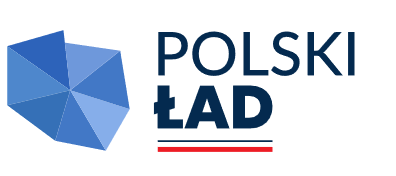 Załącznik nr 8 do SWZW odpowiedzi na wezwanie Zamawiającego w postępowaniu o zamówienie publiczne 
nr: BD.271.5.2023, na zadanie pn.: ,,Budowie przedszkola publicznego w Mietkowie – etap I” oświadczam, że wskazane poniżej osoby będą uczestniczyć w wykonywaniu zamówienia:*niepotrzebne skreślić		………………..dnia…………………………								……………………………………………….………………Wykonawca (nazwa)POTENCJAŁ KADROWYLp.Lp.Imię i nazwiskoStanowisko/Rola w realizacji zamówieniaKwalifikacje (uprawnienia- rodzaj i nr uprawnień wraz z ich szczegółowym zakresem, data wydania oraz nazwa organu, który je wydał – jeżeli dotyczyKwalifikacje (uprawnienia- rodzaj i nr uprawnień wraz z ich szczegółowym zakresem, data wydania oraz nazwa organu, który je wydał – jeżeli dotyczyStatusStatusStatusPodstawa dysponowaniaPodstawa dysponowania1.1.2.3.4.4.5.5.5.6.6.11Kierownik budowy Dysponuje/Będzie dysponował*Dysponuje/Będzie dysponował*Dysponuje/Będzie dysponował*22Kierownik robótDysponuje/Będzie dysponował*Dysponuje/Będzie dysponował*Dysponuje/Będzie dysponował*3Kierownik robótKierownik robótDysponuje/Będzie dysponował*